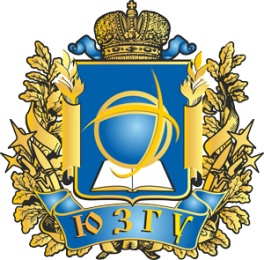 Юго-Западный государственный университет, г.Курск, РоссияМосковский политехнический университетприглашают Вас принять участие в работе9-й Всероссийскойнаучно-технической конференции с международным участием«СОВРЕМЕННЫЕ ИННОВАЦИИ В НАУКЕ И ТЕХНИКЕ»Дата проведения  - 18-19 апреля 2019 годаМесто проведения – Юго-Западный государственный университет, г.Курск, РоссияДля участия в конференции приглашаются научно-педагогические работники,докторанты, аспиранты, студенты, работники предприятий, специалисты, а также все лица, проявляющие интерес к рассматриваемым проблемам.На основании федеральных образовательных стандартов (ФГОС)  для успешного прохождения аккредитации научного образовательного учреждения все руководители магистерских программы обязаны участвовать во всероссийских конференциях не менее одного раза в год.Каждому участнику будет выслан в электронном виде сборник по итогам конференции с присвоением ISBN и регистрацией в РИНЦ в течении 20 дней после даты конференции.Статьи, объемом более 5 страниц текста (без учета списка литературы) могут быть включены в научно-технический журналСОВРЕМЕННЫЕ МАТЕРИАЛЫТЕХНИКА И ТЕХНОЛОГИИhttp://elibrary.ru/title_about.asp?id=54928Группы научных специальностей журнала:05.02.07 Технология и оборудование механической и физико-технической обработки05.02.08 Технология машиностроения05.02.23 Стандартизация и управление качеством продукции05.16.01 Металловедение и термическая обработка металлов и сплавов05.16.06 Порошковая металлургия и композиционные материалы05.22.10 Эксплуатация автомобильного транспорта Основные направления работы научно-практической конференции:технологии механической и физико-технической обработки деталей машин;технологическое обеспечение несущей способности изделий упрочняющими технологиями и покрытиями;моделирование физических явлений и технических систем при обработке и эксплуатации изделий;контроль, диагностика и мониторинг технических систем и объектов;проблемы трибологии, трения, износа, смазки в машинах и механизмах;проблемы динамики и прочности, расчета и проектирования деталей, узлов, машин, аппаратов и механизмов;Управление качеством продукции и процессов.ресурсо- и энергосбережение в промышленности;Металловедение и термическая обработка металлов и сплавовпроектирование металлорежущего инструментапрогрессивные технологии ремонта и восстановления изделий.CAD-, CAM, CAE-, PDM-технологиитехнические измерения, системы управления, автоматика, электроникаинформатика, вычислительная техника, радиотехника, телекоммуникации и автоматизация в производствеоборудование и технология сварочного производствамашины и аппараты пищевых производствнанотехнология, наноматериалы.Минимальное количество страниц статьи – 3.В научно-технический журнал статьи студентов, магистрантов без научного руководителя не включаются. Оргкомитет вправе отказать во включении в журнал и рекомендовать в сборник конференции. Требования прилагаются.Уникальность статьи для журнала не менее 80 процентов (отчет проверки в системе «Антиплагиат» должен прикладывается вместе со статьей)Представление статей и квитанции об оплатедля очного участие (запись только по телефону) - до 5 апреля, для заочного -  до 19 апреля 2019 года (включительно) в оргкомитет ТОЛЬКО по электронной почте disclos@yandex.ruКонтактное лицо: Горохов Александр Анатольевичтел. +7-910-730-82-83Требования к оформлению материалов:Поля –  с каждой стороны; зеркальныеШрифт - Times New Roman, кегль 14, межстрочный интервал – одинарный; сноски по тексту, красная строка (отступ) по тексту – 0,5 см.Название статьи - заглавными буквами, жирным шрифтом, выравнивание по центру;ФИО авторов полностью; ученая степень; звание; должность - жирный курсив, по центру.Наименование организации, - курсив, по центруАннотация, кегль 14, курсивВ конце статьи укажите ФИО получателя полностью, почтовый адрес с указанием индекса (по этому адресу будет почтой выслан сборник материалов (в случае оплаты)), телефон, e-mail (ОБЯЗАТЕЛЬНО, так по этому адресу будет выслан сборник материалов в электронном виде варианте).Предусмотрено: интернет-очное участие, заочное участие.  Оплата за участие в конференции (одна статья), включая один экземпляр сборника, составляет:Сборник в электронном варианте - 100 рублей за каждую страницу статьи, независимо от страны участия.Сборник в бумажном варианте - 150 рублей за каждую страницу статьи (включая электронный вариант и  почтовую отправку) (для участников из стран СНГ – 5 долларов – одна страница).Стоимость диплома участника в электронном виде – 100 рублей (отсылается только по электр.почте).Стоимость диплома участника  в бумажном виде – 150 рублей, включая стоимость почтовой пересылки.Стоимость дополнительного  экземпляра в бумажном варианте – 450 рублей, для участников из стран СНГ – 15 долларов, включая стоимость почтовых расходовЗа участие необходимо перечислить на следующий счет: Получатель платежа:Индивидуальный предприниматель Горохов Александр Анатольевич. Курск, ул. Черняховского, д.33, кв. 74ИНН 463001859833, Банк получателя ПАО «Курскпромбанк», г. Курск р/c 40802810901300000733 к/сч 30101810800000000708 БИК 043807708 ОКТМО 38701000Для участников из СНГ возможна оплата Юнистрим, Золотая корона, Колибри, Контакт и др.Номер карты Сбербанка 67628033 9004287629В графе вид платежа обязательно указать: «Оплата за участие в конференции МТО-43».Юго-Западный государственный университет, г.Курск, РоссияМосковский государственный машиностроительный университетИздательство ЗАО «Университетская книга», г. Курск, Россияприглашают Вас опубликовать научные статьи в научно-техническом журналеСОВРЕМЕННЫЕ МАТЕРИАЛЫТЕХНИКА И ТЕХНОЛОГИИISSN 2411-9792РИНЦ - http://elibrary.ru/contents.asp?issueid=1445616Ближайший номер журнала – апрель, №2, 2019 годаДля опубликования приглашаются научно-педагогические работники,докторанты, аспиранты, студенты, работники предприятий, специалисты, а также все лица, проявляющие интерес к рассматриваемым проблемам.Каждому участнику будет выслан в электронном виде журнал  с присвоением ISSN и регистрацией постатейно в РИНЦ.Отправка журнала в течении 30 дней после даты окончания приема статей.Срок приема статей – до 19 апреля 2019 года, disclos@yandex.ruВ научно-практический журнал статьи студентов, магистрантов, аспирантов без научного руководителя не включаются. Оргкомитет вправе отказать во включении в журнал и рекомендовать в сборник конференции. Уникальность статьи для сборника конференции не менее 50 процентов, для журнала не менее 80 процентов (для журнала - отчет проверки в системе «Антиплагиат» должен прикладывается вместе со статьей).Требования к оформлению материаловМинимальное количество страниц в одно статье – пять. Максимальное количество страниц в одно статье – не ограничено.Оригинальность текста в системе «АНТИПЛАТИАТ» - не менее 80 процентов. Отчет о проверке присылается вместе со статьей.Поля –  с каждой стороны; зеркальныеШрифт - Times New Roman, кегль 14, межстрочный интервал – одинарный; сноски по тексту, красная строка (отступ) по тексту – 0,5 см.Название статьи - заглавными буквами, жирным шрифтом, выравнивание по центру;ФИО авторов полностью; ученая степень; звание; должность - жирный курсив, по центру.Наименование организации, - курсив, по центруАннотация, кегль 14, курсивВ конце статьи укажите ФИО получателя полностью, почтовый адрес с указанием индекса (по этому адресу будет почтой выслан сборник материалов (в случае оплаты)), телефон, e-mail (ОБЯЗАТЕЛЬНО, так по этому адресу будет выслан сборник материалов в электронном виде варианте).Стоимость опубликования статьиЖурнал в электронном виде - 100 рублей за каждую страницу статьи (независимо от страны участия).Журнал в бумажном варианте - 150 рублей за каждую страницу статьи (включая электронный вариант и  почтовую отправку) (для участников из стран СНГ – 3 долларов за стариницу стати).Стоимость диплома участника в электронном виде – 100 рублей (отсылается только по электр.почте).Стоимость диплома участника  в бумажном виде – 150 рублей, включая стоимость почтовой пересылки.Стоимость дополнительного номера журнала в бумажном варианте – 500 рублей, для участников из стран СНГ – 15 долларов, включая стоимость почтовых расходовЗа участие необходимо перечислить на следующий счет: Получатель платежа:Индивидуальный предприниматель Горохов Александр Анатольевич, . Курск, ул. Черняховского, д.33, кв. 74ИНН 463001859833, Банк получателя ОАО «Курскпромбанк», г. Курск р/c 40802810901300000733 к/сч 30101810800000000708 БИК 043807708 ОКТМО 38701000Для участников из СНГ возможна оплата Юнистрим, Золотая корона, Колибри, Контакт и др.Номер карты Сбербанка 67628033 9004287629В графе вид платежа обязательно указать: «Участие в СМТТ-2».Требования к оформлению статьи для журналаСтатьи студентов, магистрантов без научного руководителя не ниже кандидата наук не включаются.Список литературы от 20 до 30 источников, при этом  ссылок с самоциторованием не более 3 источников (не более 15 процентов)Уникальность статьи для журнала не менее 80 процентов (отчет проверки в системе «Антиплагиат» должен прикладывается вместе со статьей)Авторы рукописи статьи соблюдают этические нормы и отвечают за отсутствие в публикации плагиата (недобросовестного цитирования); гарантируют отсутствие фальсификации результатов исследований, достоверность и воспроизводимость результатов исследований по приведенным в публикации методикам.Авторы рукописи несут коллективную ответственность за содержание научной статьи при опубликовании, а также за отсутствие в ней  любой информации, которая может быть отнесена к государственной тайне или коммерческой тайне организации, которая финансировала данное исследование. Все авторы должны быть активными участниками исследований, результаты которых представлены в статье. Включение в авторский коллектив, очередность авторов в статье  определяются самими авторами. Допускаются ссылки в статье на фамилии исследователей и лиц со статусом «обучающийся» (студент, магистр, аспирант), участвовавших в решении данной научной проблемы, а также на проекты и гранты, в рамках которых выполнялись исследования.  Авторы принимают на себя обязательство не направлять одну и ту же или близкую по содержанию (с копированием иллюстративных материалов) рукопись в редакции двух и более журналов до получения окончательного заключения от редакции  нашего журнала. Правила  оформления  рукописи статьи Рекомендации по структуре рукописейРукопись статьи должна содержать следующие разделы  (названия разделов могут варьироваться):–  Введение (с выделенной целью работы);–  Методика исследований;–  Результаты и их обсуждение;–  Выводы или Заключение. Максимальный объем рукописи  при стандартном оформлении (14-й размер шрифта через 2 интервала), включая иллюстрации и таблицы в тексте, должен быть не более 20 страниц. Рекомендации по подготовке рукописей По возможности используйте редактор MS Word, RTF; рисунки выполняются в форматах CDR, TIF, JPEG.
Статья  должна включать:УДК;заглавие (на русском и английском языках);полный список авторов с указанием ФИО автора (ов) полностью, ученой степени, звания, полное название организации для каждого из авторов с указанием города и
страны;электронный адрес (телефон), ;аннотацию объемом более 200 слов на русском и английском языках;ключевые слова (не более 15 слов и сочетаний) на русском языке ;структурированный основной текст с размещенными внутри него рисунками и
таблицами;список литературы В конце статьи указывается на английском языкефамилия и инициалы автора(ов) с указанием ученой степени, звания, места работы (полностью), электронный адрес (телефон), название, АннотацияКлючевые слова.Образец Оформления статьи ОСОБЕННОСТИ ДОПРОСА НЕСОВЕРШЕННОЛЕТНИХ ЛИЦ НА ПРЕДВАРИТЕЛЬНОМ РАССЛЕДОВАНИИАкулова Алла Ивановна, студент(e-mail: ak-vik@mail.ru)Долгова Марина Ивановна, к.т.н., доцентЮго-Западный государственный университет, г.Курск, Россия(e-mail: ak-vik@mail.ru)В данной статье раскрываются особенности тактики допроса несовершеннолетних потерпевших на предварительном следствии с учетом процессуальных, тактических и психологических основ его производства в процессе раскрытия и расследования преступлений.Ключевые слова: следственное действие, допрос, тактика допроса, несовершеннолетний.…….Текст статьи….Список литературы1.    ……2. …Akulova Alla Ivanovna, student(e-mail: ak-vik@mail.ru)Southwest state university, Kursk, RussiaDolgova Marina Ivanovna, Cand.Tech.Sci., associate professorSouthwest state university, Kursk, RussiaFEATURES OF INTERROGATION OF MINORS ON PRELIMINARY INVESTIGATIONAbstract. This article describes the features of the tactics of interrogation of a minor victim at the preliminary investigation with regard to procedural, tactical and psychological bases of its production in the process of disclosure and investigation of crimes.Keywords: investigative action, interrogation, interrogation tactics, imperfectly-year-old.Закрытое акционерное общество«Университетская книга»г.Курск, Россияпредлагает услуги:Повышение индекса ХИРШ отдельному автору;Регистрация постатейно в РИНЦ сборников конференций, мероприятий (стоимость  - от 50 рублей за статью).Регистрация монографий, учебных пособий в РИНЦ сборников конференций мероприятий (стоимость  - от 100 рублей за издание).издание монографий, учебных пособий, учебников, сборников конференций по доступным ценам с присвоением ISBN и регистрацией в РИНЦ, тираж от 20 штук;типографско-издательские услуги сборников конференций: сбор статей, верстка, подготовка макета,  разработка дизайна обложки, постатейная регистрация в РИНЦ, издание тиража, рассылка авторам и т.д.публикация статей  по экономике, праву, социологии, философии в научно-практическом журнале ИННОВАЦИОННАЯ ЭКОНОМИКА: ПЕРСПЕКТИВЫ РАЗВИТИЯ И СОВЕРШЕНСТВОВАНИЯ (http://elibrary.ru/contents.asp?issueid=1361579);публикация статей  по материаловедению, машиностроению, технике и технологиям в  научно-техническом журнале СОВРЕМЕННЫЕ МАТЕРИАЛЫ, ТЕХНИКА И ТЕХНОЛОГИИ (http://elibrary.ru/contents.asp?issueid=1445616)Внимание специальное предложение:Минимальный и самый распространенный способ издания монографий, учебного пособия - 20 штук, из которых 16 экземпляров оставляется на обязательную рассылку. Авторы получают 4 экземпляра, Изданию присваивается номер ISBN, осуществляется регистрация в РИНЦ. Объем до 100 страниц. Цена – 7500 рублей.Объем до 250 страниц. Цена – 8000 рублей.Контактное лицо - Горохов Александр Анатольевич+7-910-730-82-83, nauka46@yandex.ruПредложение на Издание монографии, учебного пособия. Объем до 250 стр.мягкая обложка, ламинация, переплет – термоклеевойТираж, цена за штуку,20-30 штук - 400 рублей 31-50 штук - 350 рублей51-100 штук - 300 рублей101 и более - 250 рублейЦена включает: верстка, составление содержания, подготовка макета, присвоение ISBN, отправка 16 обязательных экземпляров в РКП (оставляем из оплаченного тиража), регистрация в РИНЦ.Если объем более 250 страниц, то к указанным ценам  +50 рублей.Твердая обложка, ламинация, переплет – КБЦ (прошитый)Тираж, цена за штуку,100-200 штук - 350 рублей 200-400 штук - 330 рублейСвыше 400 штук - 300 рублей Цена включает: верстка, составление содержания, подготовка макета, присвоение ISBN, отправка 16 обязательных экземпляров в РКП (оставляем из оплаченного тиража), регистрация в РИНЦ.Если объем более 250 страниц, то к указанным ценам  +50 рублей.Минимальный и самый распространенный способ издания монографий, учебного пособия - 20 штук, из которых 16 экземпляров оставляется на обязательную рассылку. Объем до 200 страниц. Авторы получают 4 экземпляра, Изданию присваивается номер ISBN, осуществляется регистрация в РИНЦ. Цена – 8000 рублей.Порядок опубликования монографии, учебных пособий.1. Присылаете макет сборника в формате WORD, определяетесь с тиражом, вариантом обложки (мягкая, твердая)2. Высылаем Заказчику проект готового макета монографии, учебного пособия для согласования.3. Заказчик производит оплату.4. Макету Монографии, учебного пособия присваивается номер ISBN. Высылаются Заказчику варианты обложек для выбора.5. Тиражирование изданияРекомендуемые требования к макету монографий, учебных пособийРекомендуем 16 шрифт, в крайнем случае 14. Интервал для 16 шрифта можно и одинарный и полуторный, для 14 шрифта лучше одинарный (Образец - любой сборник конференции)Поля зеркальные - сверху, справа, слева 25 мм, снизу - 20 ммКрасная строка (рекомендуемая) - 0,5 ммОсновные направления 05.02.07 Технология и оборудование механической и физико-технической обработки05.02.08 Технология машиностроения05.02.23 Стандартизация и управление качеством продукции05.16.01 Металловедение и термическая обработка металлов и сплавов05.16.06 Порошковая металлургия и композиционные материалы05.22.10 Эксплуатация автомобильного транспорта 